Supplementary information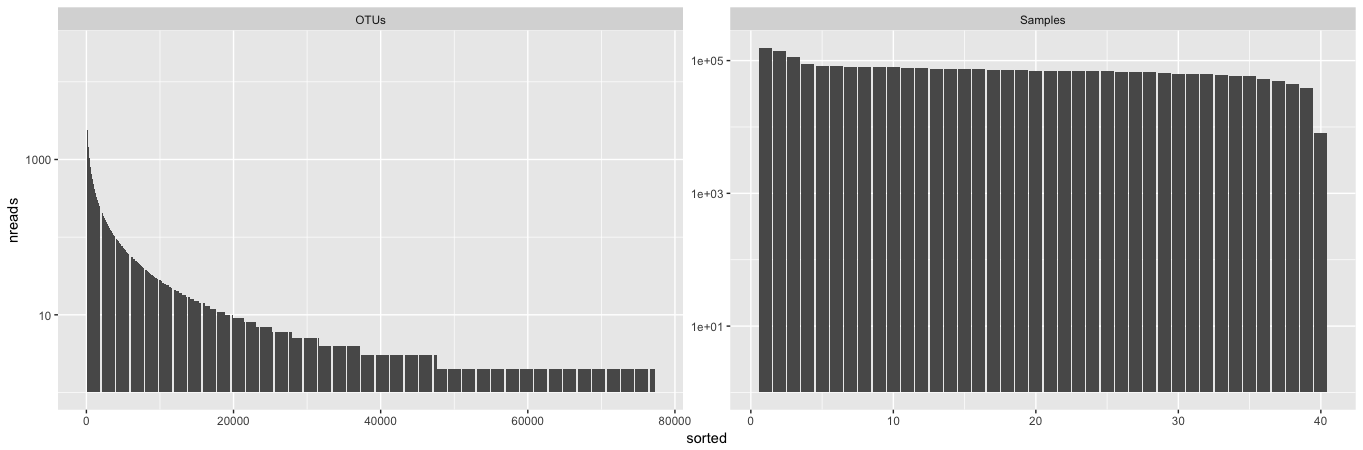 Figure S1: Number of reads (y-axis; log-scale) by rank-ordered OTU (left) and by sample (right) in this experiment. There were ~55,000 OTUs with fewer than 10 reads and the sample read depths were relatively consistent.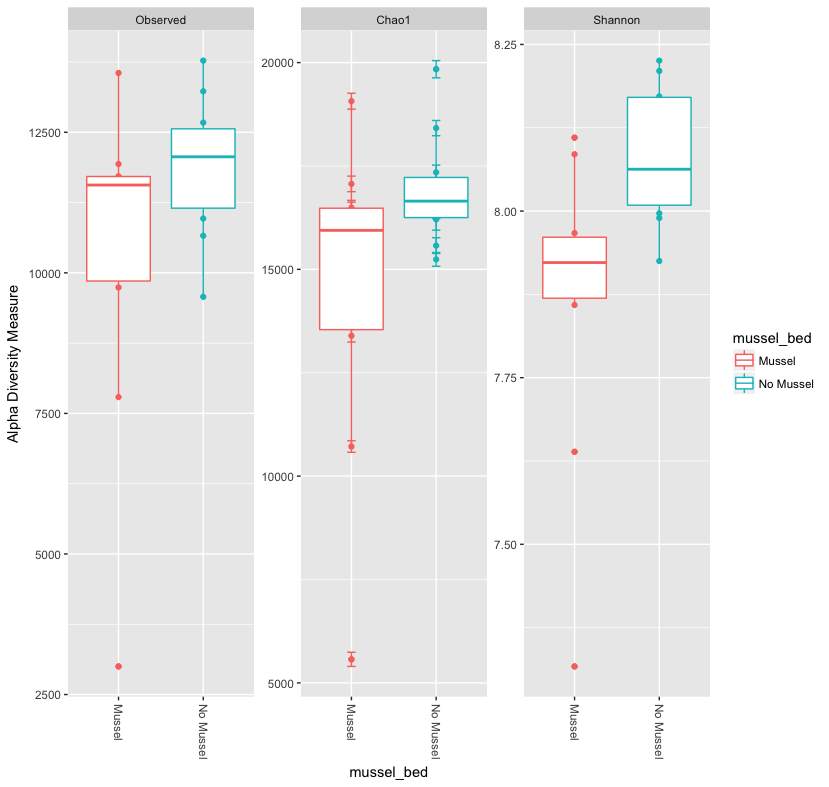 Figure S2: Alpha diversity at 3 cm depth in with-mussels and no-mussels samples.  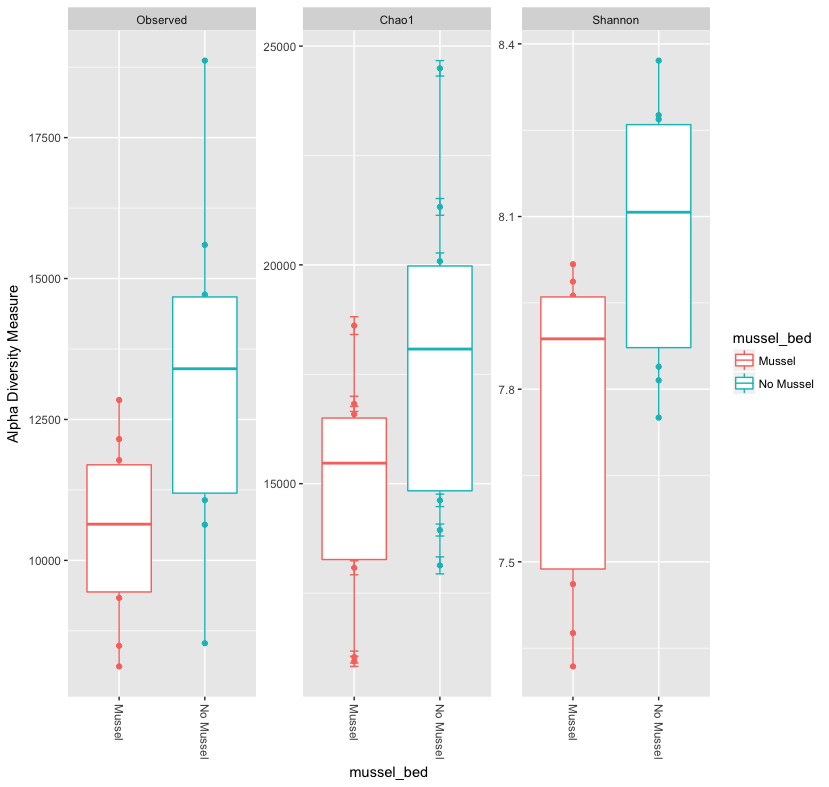 Figure S3: Alpha diversity at 5 cm depth in with-mussels and no-mussels samples.  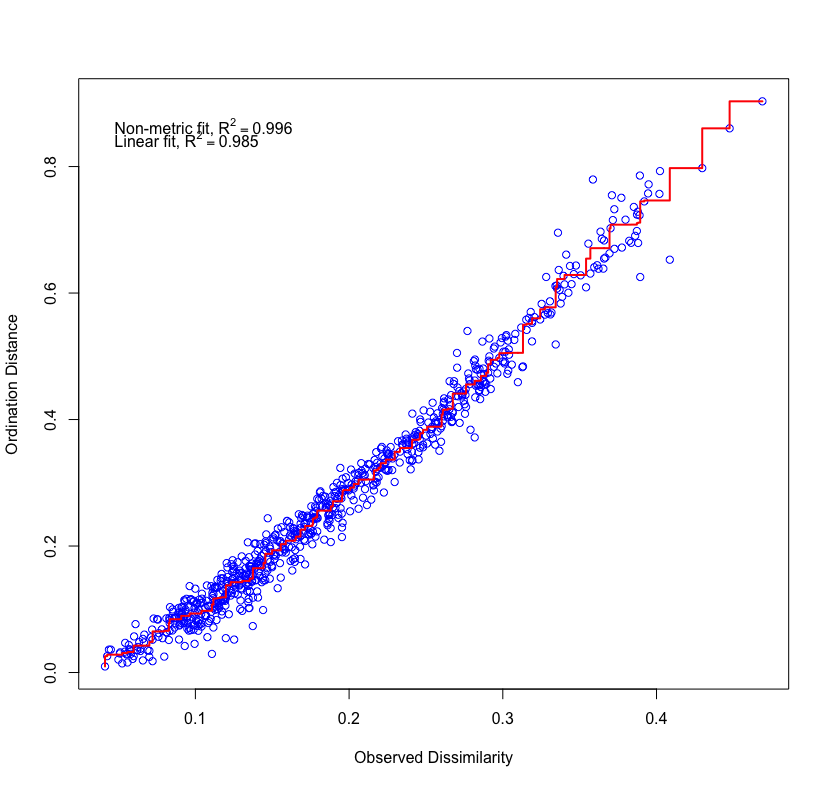 Figure S4: Shepard diagram from NMDS modeling of the sample bray-curtis distance matrix. Both the non-metric and linear fits indicate an excellent correlation to the dataset; stress converged at 0.06.     Table S1: All N-cycle OTUs with a significant Log2FC as determined by DEseq2 OTUs are listed in order of descending Log2FC. Differential increases without musselsEffect size (log2FC)Average OTU countPadjKingdomPhylumClassOrderFamilyGenusSpeciesN-cycle classificationDifferential increases without mussels4.4014.422.14E-08Bacterianc1012-24MethylomirabilialesMethylomirabiliaceaeCandidatus Methylomirabilisunclassifiedn-damoDifferential increases without mussels4.086.191.41E-04Bacterianc1012-24JH-WHS47unclassifiedunclassifiedunclassifiedn-damoDifferential increases without mussels3.882.351.88E-03Bacterianc1012-24JH-WHS47unclassifiedunclassifiedunclassifiedn-damoDifferential increases without mussels3.807.134.00E-04Bacterianc1012-24MethylomirabilialesMethylomirabiliaceaeCandidatus Methylomirabilisunclassifiedn-damoDifferential increases without mussels3.727.049.11E-05BacteriaPlanctomycetesPlanctomycetiaCandidatus BrocadialesCandidatus BrocadiaceaeCandidatus BrocadiaunclassifiedanammoxDifferential increases without mussels3.5921.016.80E-07Bacterianc10wb1-A12unclassifiedunclassifiedunclassifiedunclassifiedn-damoDifferential increases without mussels3.4150.352.38E-06ArchaeaEuryarchaeotaMethanomicrobiaMethanosarcinalesANME-2Dunclassifiedunclassifiedn-damoDifferential increases without mussels3.323.501.49E-03Bacterianc10wb1-A12unclassifiedunclassifiedunclassifiedunclassifiedn-damoDifferential increases without mussels2.9526.121.27E-04Bacterianc1012-24JH-WHS47unclassifiedunclassifiedunclassifiedn-damoDifferential increases without mussels2.9333.334.92E-06ArchaeaEuryarchaeotaMethanomicrobiaMethanosarcinalesANME-2Dunclassifiedunclassifiedn-damoDifferential increases without mussels2.8516.143.43E-06ArchaeaThaumarchaeotaNitrososphaeriaNitrososphaeralesNitrososphaeraceaeCandidatus NitrososphaeragargensisAOADifferential increases without mussels2.8259.131.12E-06ArchaeaEuryarchaeotaMethanomicrobiaMethanosarcinalesANME-2Dunclassifiedunclassifiedn-damoDifferential increases without mussels2.6725.491.43E-05Bacterianc1012-24JH-WHS47unclassifiedunclassifiedunclassifiedn-damoDifferential increases without mussels2.08129.781.98E-04Bacterianc1012-24JH-WHS47unclassifiedunclassifiedunclassifiedn-damoDifferential increases without mussels2.0517.351.51E-04BacteriaNitrospiraeNitrospiraNitrospiralesNitrospiraceaeNitrospiraunclassifiedNOBDifferential increases without mussels1.73126.031.73E-06ArchaeaThaumarchaeotaNitrososphaeriaNitrososphaeralesNitrososphaeraceaeCandidatus NitrososphaeraSCA1170AOADifferential increases without mussels1.6621.871.39E-04ArchaeaThaumarchaeotaNitrososphaeriaNitrososphaeralesNitrososphaeraceaeCandidatus NitrososphaeraunclassifiedAOADifferential increases without mussels1.5912.251.69E-03ArchaeaThaumarchaeotaNitrososphaeriaNitrososphaeralesNitrososphaeraceaeCandidatus NitrososphaeraunclassifiedAOADifferential increases without mussels1.584.506.64E-04ArchaeaThaumarchaeotaNitrososphaeriaNitrososphaeralesNitrososphaeraceaeCandidatus NitrososphaeraSCA1170AOADifferential increases with musselsEffect size (log2FC)Average OTU countPadjKingdomPhylumClassOrderFamilyGenusSpeciesN-cycle classificationDifferential increases with mussels1.885.572.26E-04BacteriaProteobacteriaBetaproteobacteriaNitrosomonadalesNitrosomonadaceaeunclassifiedunclassifiedAOBDifferential increases with mussels1.2115.571.02E-03BacteriaPlanctomycetesPlanctomycetiaCandidatus BrocadialesCandidatus BrocadiaceaeCandidatus BrocadiaunclassifiedanammoxDifferential increases with mussels0.80209.271.31E-05BacteriaNitrospiraeNitrospiraNitrospiralesNitrospiraceaeNitrospiraunclassifiedNOB